The Housing Board 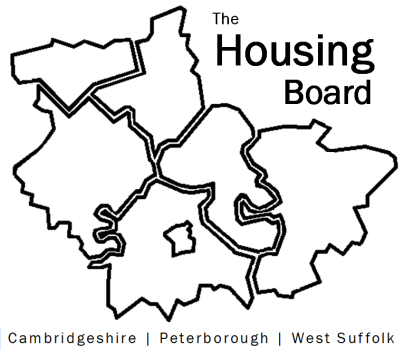 Cambridgeshire | Peterborough | West SuffolkMeeting from 10:30 to 11:30, Friday 3 April 2020On-line at MS TeamsThe Housing Board Cambridgeshire | Peterborough | West SuffolkMeeting from 10:30 to 11:30, Friday 3 April 2020On-line at MS TeamsThe Housing Board Cambridgeshire | Peterborough | West SuffolkMeeting from 10:30 to 11:30, Friday 3 April 2020On-line at MS TeamsA G E N D AA G E N D AA G E N D AItemLeadWelcome/apologiesDraft notes of previous meeting to approve, and matters arising.  Meeting papers available at www.cambridgeshireinsight.org.uk/housingboardSuzanne Hemingway
ChairCovid 19Round table discussion: how are we working together on…Homelessness/ rough sleeping Prison discharge groupUpdate on transformation work Update from Housing Providers General housing market update – issues for developers / strategic impact? Public Health - data request and helping partners with PH aspect of Covid-19New resourcesCovid newsreel covering updates from mainly local agencies, here (thanks to the Financial Capability Forum) https://cambridgeshireinsight.org.uk/housing/coronavirus-covid-19-newsreel/ Can Street Support help district communications www.streetsupport.net/cambridge Round table –leads?Jon/Heather/Dan?SuzanneSuzanneNigel / KarenSuzanneIainSue BAOBAllFuture meeting dates: At South Cambridgeshire Hall, Cambourne, - to be replaced with on-line meetings from 10.30 to 11.30 on MS Teams for the foreseeable, starting to run fortnightly from beginning of April:
17 April, 1 May, 15 May, 5 June, 19 June, 3 July, 7 August (?), 4 September, 2 October, 6 November, 4 December, 15 January 2021.